РЕШЕНИЕ № 156комиссии по рассмотрению споров о результатах определения кадастровой стоимости18.10.2019             	                                                                                    г. СмоленскКомиссия в составе:Председательствующий: заместитель начальника Департамента имущественных и земельных отношений Смоленской области Сергей Николаевич Шевцов.Секретарь комиссии: ведущий специалист-эксперт отдела управления областным имуществом Департамента имущественных и земельных отношений Смоленской области Галина Вячеславовна Шевкова.Члены комиссии: заместитель руководителя Управления Федеральной службы государственной регистрации, кадастра и картографии по Смоленской области, заместитель председателя комиссии – Ольга Владимировна Нахаева, член Ассоциации «Межрегиональный союз оценщиков» Татьяна Владимировна Тарасенкова, член Ассоциации саморегулируемой организации «Национальная коллегия специалистов оценщиков» Андрей Николаевич Рогулин, член Аппарата Уполномоченного по защите прав предпринимателей в Смоленской области Светлана Сергеевна Синиченкова. На заседании, проведенном 18.10.2019, комиссия рассмотрела заявление, поступившее 27.09.2019 от ООО «Баркас» об оспаривании результата определения кадастровой стоимости объекта недвижимости – торгово-бытового комплекса с административными помещениями площадью 2959,8 кв. м с кадастровым номером 67:27:0030801:130, расположенного по адресу: г. Смоленск, ул. Крупской, д. 43А (далее – объект).Заявление подано на основании статьи 22 Федерального закона от 03.07.2016       № 237-ФЗ «О государственной кадастровой оценке».В голосовании приняли участие: С.Н. Шевцов, О.В. Нахаева,                     С.С. Синиченкова, А.Н. Рогулин, Т.В. Тарасенкова.По итогам голосования «за» проголосовало 5 человек(а), «против» - 0.Нарушения требований статьи 11 Закона об оценочной деятельности и требований к составлению, и к содержанию отчета об оценке, и требований к информации, используемой в отчете об оценке, а также требований к проведению оценки недвижимости, установленных федеральными стандартами оценки не выявлены.Решили: определить кадастровую стоимость объекта недвижимости в размере его рыночной стоимости, указанной в отчете об оценке рыночной стоимости от 03.09.2019 № 655 - ОКС-19 СМК АОК 04, составленном ООО «Агентство оценки Ковалевой и Компании» в размере 58 232 411 (пятьдесят восемь миллионов двести тридцать две тысячи четыреста одиннадцать) рублей.Председательствующий				                                         С.Н. Шевцов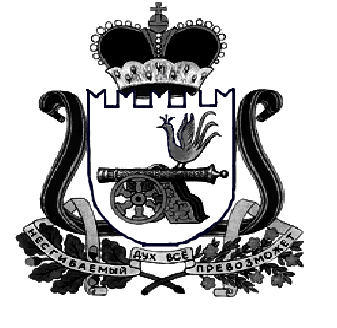 ДЕПАРТАМЕНТ  имущественных   и  земельных   Отношений  Смоленской области . Смоленск, пл. Ленина, д. 1E-mail:  depim@admin-smolensk.ruТел.: (4812) 29-10-41 (4812) 29-27-04Тел./факс: (4812) 32-67-22, (4812) 29-27-21__________________№ ____________________на № ______________от ____________________